Fatima OBJECTIVEApplying for the post of a Social Studies or Primary teacher in an organization that will give me an opportunity to pass on my knowledge to the students in an innovative manner.PROFILESKILLSEDUCATION LANGUAGESPROFESSIONAL EXPERIENCEEXTRA CURRICULAR ACTIVITIESJob Seeker First Name / CV No: 1714548Click to send CV No & get contact details of candidate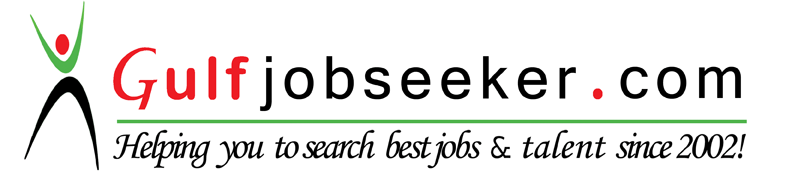 